Traksėdžių katilinės pastato ir jam priskirtonuomojamo žemės sklypo viešo aukciono pardavimo sąlygosUAB Šilutės šilumos tinklai parduoda katilinės pastatą su kuro sandėliu (unikalus numeris 8895-9003-1016, bendras plotas - 551,54 kv. m,) ir jam priskirtas nuomojamas 0,0806 ha ploto žemės sklypą (unikalus Nr. 4400-1826-3742) adresu Lapalių g. 2C, Traksėdžių k., Šilutės sen. Parduodamas pastatas randasi UAB „Klasmann- Deilmann Šilutė“ įmonės teritorijoje.                Pagrindinės konstrukcijos: pamatai – gelžbetonis, sienos – plytos, perdangos – g/b plokštės, stogas – sutapdinta bituminė danga, langai – plastikiniai su stiklo paketais, maža dalis – mediniai paprasti su stiklais, lauko durys –metalinės, vidinės durys – medinės, metalinės.	Vidaus apdaila: grindys – betono, sienos – plytų mūras, lubos – g/b blokai. Inžinerinės komunikacijos – elektra, vandentiekis, nuotekų šalinimas.Pastatas trijų aukštų. Pastatas neeksploatuojamas, jokia veikla nevykdoma. Statybos metai – 1959, rekonstravimo metai – 2004.Pardavimo sąlygos: katilinės pastato pirkėjas perima nuomininko teises ir pareigas, atsiradusias iš 2001-01-17 Valstybinės žemės nuomos sutarties Nr. N88/2001-035, 2009-03-06 Susitarimo pakeisti sutartį Nr. 214. Objektui priskirto valstybinės žemės sklypo nuomos sutartis sudaroma su Nacionalinės žemės ūkio tarnybos prie Žemės ūkio ministerijos Šilutės skyriumi per 1 (vieną) mėnesį nuo pastato pirkimo pardavimo sutarties pasirašymo. Turto apžiūros laiką būtina suderinti su darbuotoju, atsakingu už turto apžiūrą. Dėl turto apžiūros kreiptis: Stasys Strakšys, direktoriaus pavaduotojas ŠT, tel. +370656 23003, el.p. tinklai@silutesst.lt. Asmuo, atsakingas už informacijos teikimą Stasys Strakšys, direktoriaus pavaduotojas ŠT.Pradinė pardavimo kaina – 63000 Eur. Mažiausias kainos didinimo intervalas – 500 Eur.Registravimo mokestis – 50 EurGarantinis įnašas – 6300 EurRegistracija leidžiama tik nurodytu registracijos laikotarpiu prie sistemos prisijungusiam naudotojui. Asmuo, pradėdamas registraciją į konkretų elektroninį aukcioną, turi būti sumokėjęs dalyvio registravimo mokestį ir garantinį įnašą. Aukciono dalyvio registravimo mokestis ir garantinis įnašas turi būti sumokėtas iki dokumentų pateikimo registruoti aukciono dalyviu. Registravimo mokestį ir garantinį įnašą sumokėti į UAB „Šilutės šilumos tinklai“ (juridinio asmens kodas 177217875), Nr. LT517300010002583218, AB „Swedbank“ (banko kodas 73000). Aukcione ketinantys dalyvauti juridiniai asmenys, taip pat juridinio asmens statuso neturintys subjektai, jų filialai ar atstovybės, registruodamiesi į aukcioną, papildomai pateikia šių dokumentų skaitmenines kopijas ir patvirtina, kad laimėję aukcioną pateiks šių dokumentų originalus arba kopijas, patvirtintas teisės aktų nustatyta tvarka: 1) Juridinių asmenų registro išrašo (ar kito veiklos pagrindimo dokumento), jeigu pagal asmens registravimo vietos teisės aktus toks subjektas privalo jį turėti, kopiją; 2) įstatų arba nuostatų (ar kito steigimo dokumento), jeigu pagal asmens registravimo vietos teisės aktus toks subjektas privalo juos turėti, kopiją; 3) atstovo įgaliojimų patvirtinimo dokumentų kopijas;4) jeigu aukcione ketina dalyvauti keli asmenys (asmenų grupė), sandorio dėl ketinimo įsigyti bendrosios nuosavybės teise arba jungtinės veiklos sutarties kopijas. Elektroniniame aukcione ketinantys dalyvauti fiziniai asmenys, registruodamiesi į aukcioną, turi pateikti šių dokumentų skaitmenines kopijas: 1) atstovo įgaliojimų patvirtinimo dokumentų kopijas; 2) jeigu aukcione ketina dalyvauti keli asmenys (asmenų grupė), sandorio dėl ketinimo įsigyti bendrosios nuosavybės teise arba jungtinės veiklos sutarties kopijas.Registracijos pradžia 2021-04-27, 00:00:00, pabaiga 2021-04-28, 23:59:59.Aukcionai vykdomi informacinių technologijų priemonėmis interneto svetainėje: http://www.evarzytines.lt/.Aukciono pradžia: 2021-05-03, 09:00:00, pabaiga 2021-05-04, 13:59:59.Atsiskaitymo sąlygos: Aukciono laimėtojas aukcionui pasibaigus, bet ne vėliau kaip kitą darbo dieną, privalo pasirašyti aukciono protokolą ir jo kopiją išsiusti el. paštu pirkimai@silutesst.lt, o aukciono protokolo originalą įsipareigoja pateikti kartu su šiose viešo aukciono sąlygose nurodytais dokumentais per 5 dienas nuo pardavimo aukcione vykdymo dienos. Nekilnojamo turto pirkimo-pardavimo sutartis su aukciono laimėtoju turi būti sudaryta per 10 dienų nuo turto pardavimo aukcione dienos, o visa nekilnojamo turto kaina sumokėta ne vėliau kaip per 5  dienas nuo turto pardavimo aukcione dienos į UAB „Šilutės šilumos tinklai“ banko sąskaitą Nr. LT517300010002583218, AB „Swedbank“ banke. Nekilnojamo turto pirkimo-pardavimo sutarties sudarymo išlaidas, įskaitant atlyginimą notarui, apmoka aukciono laimėtojas. Kitos aukciono sąlygos: 1) sumokėtas aukciono dalyvio registravimo mokestis negrąžinamas ir neįskaitomas į nekilnojamo turto pardavimo kainą. Garantinis įnašas, nelaimėjus aukciono, grąžinamas per 5 darbo dienas; 2) jeigu per 10 dienų nuo turto pardavimo aukcione vykdymo dienos pirkimo- pardavimo sutartis nesudaroma dėl aukciono laimėtojo kaltės, laikoma, kad aukciono laimėtojas atsisakė sudaryti sutartį, ir tokiu atveju aukciono laimėtojui negrąžinamas ir garantinis įnašas. Taip pat toks asmuo privalo grąžinti naujo aukciono organizavimo ir surengimo išlaidas ir sumokėti kainų skirtumą, jeigu naujame aukcione turtas parduodamas už mažesnę kainą negu ta, kurios nesumokėjo asmuo, kaip tai numatyta Lietuvos Respublikos civilinio kodekso 6.422 straipsnio 2 dalyje.PARDUODAMO TURTO NUOTRAUKOS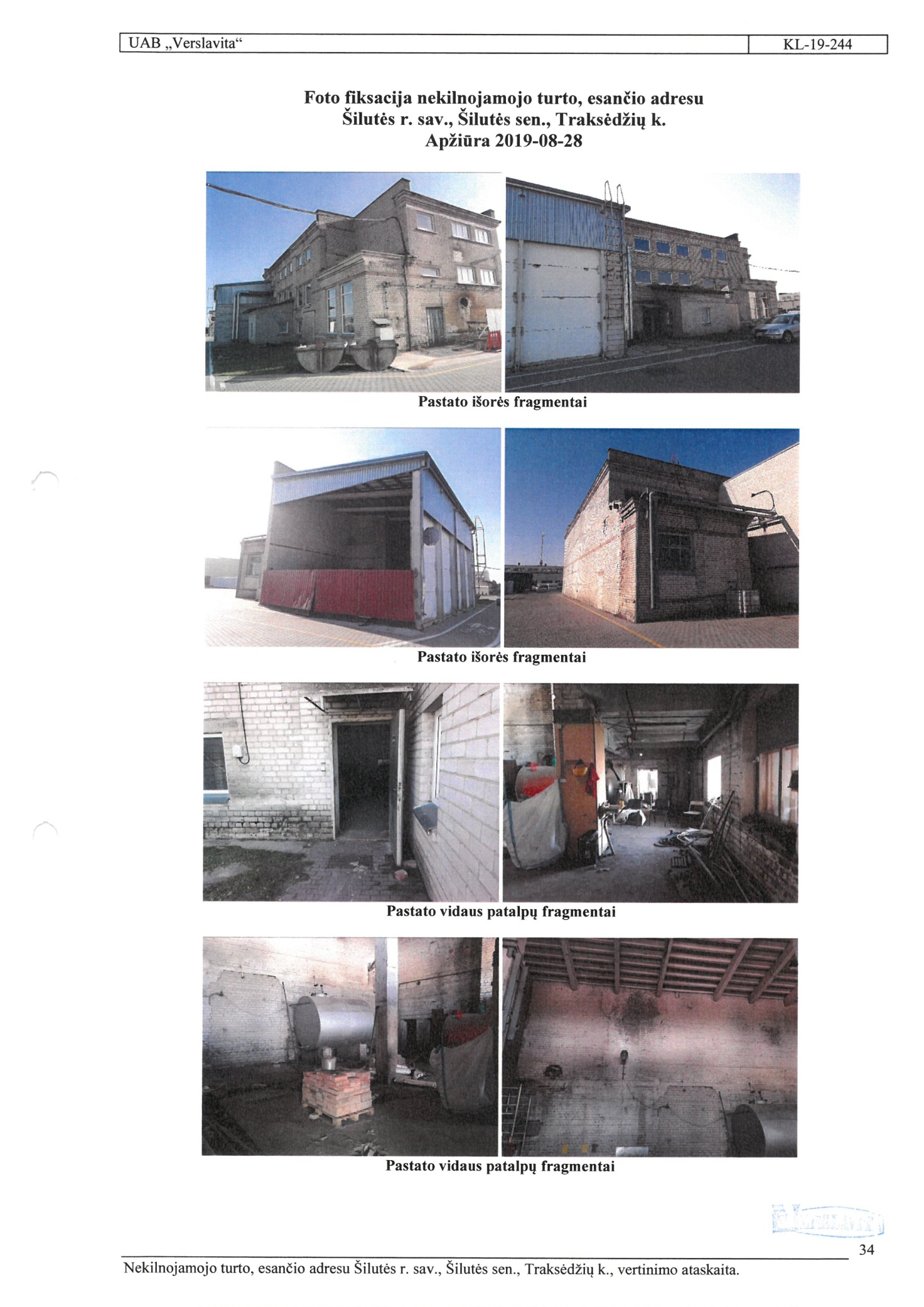 